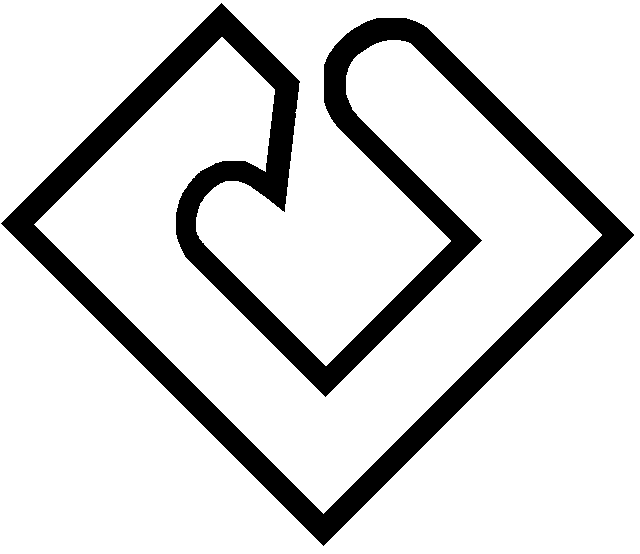 دانشگاه علوم پزشكي كاشان دانشكده بهداشت گروه آموزشي : بهداشت عمومي عنوان درس: سلامت دهان و جامعه			سال تحصيلي: 94 -93تعداد و نوع واحد : 1.5 واحد نظری			فراگيران: دانشجويان دندانپزشکی شماره درس: 					تاريخ شروع ترم : پيش نياز: ندارد 					تاريخ پايان ترم : روز و ساعت تدريس :	  شنبه 10-8			تاريخ امتحان پايان ترم:مكان تدريس :					مدرس :  دکتر علی فخریهدف كلي : آشنایی دانشجویان با اصول کلی خدمات بهداشتی و برنامه ها و تشکیلات بخش سلامتمنابع :1 – گزارش های  سازمان بهداشت جهانی2- درسنامه پزشكي پيشگيري اجتماعي پارکجلسهتاريخهدف كلي:آشنایی دانشجویان بااهداف ويژه در پايان جلسه از دانشجويان انتظار مي رود بتواندشيوه تدريس و رسانه آموزشي مدرس1سلامت و اهمیت آن- سلامت را تعريف كند - با انواع خدمات سلامت به صورت کلی آشنا شود - سطوح پیشگیری را بشناسدسخنرانيپرسش و پاسخدکتر علی فخری2مراقبت های بهداشتی اولیه- سطوح مراقبت را شرح دهد PHC-  را تعريف كند.-  اصول PHC را بشناسد- با اجزای PHC آشنا شودسخنرانيپرسش و پاسخدکتر علی فخری3اصطلاحات متداول در بهداشت عمومی-مفهوم  بهداشت عمومی را بشناسد-تفاوت بکارگیری این واژه در کشور را با سایر کشورها بداند-اصطلاحات متداول در بهداشت عمومی را بشناسدسخنرانيپرسش و پاسخدکتر علی  فخری4برنلمه های ملی در کنترل بیماری ها-نظام مراقبت بیماری های واگیر را بشناسد-با برنامه های ملی مبارزه با بیماری های واگیر آشنا شودسخنرانيپرسش و پاسخدکتر  علی فخری5برنلمه های ملی در کنترل بیماری ها-نظام مراقبت بیماری های غیر واگیر را بشناسد-با برنامه های ملی مبارزه با بیماری های غیر واگیر آشنا شودسخنرانيپرسش و پاسخدکتر علی  فخری6سازمان بهداشت جهانی-واژه بهداشت بین الملل را بشناسد-با سازمان بهداشت جهانی آشنا شود-با سایر سازمان های بین المللی سلامت آشنا شودسخنرانيپرسش و پاسخدکتر علی  فخریجلسهتاريخهدف كلي:آشنایی دانشجویان بااهداف ويژه در پايان جلسه از دانشجويان انتظار مي رود بتواندشيوه تدريس و رسانه آموزشي مدرس7شاخص های بهداشتی-تعریف شاخص را بداند-ویژگی های شاخص مطلوب را بداند-با شاخص های بهداشتی پرکاربرد آشنا شودسخنرانيپرسش و پاسخدکتر علی  فخری8وضعیت سلامت جهانی از دیدگاه WHO-با اهداف نظام سلامت از دیدگاه WHO آشنا شود-با نحوه اندازه گیری وضعیت سلامت آشنا شود-جایگاه کشور را از نظر وضعیت سلامت بداندسخنرانيپرسش و پاسخدکتر علی فخری9نظام سلامت کشور-بتواند نظام سلامت را تعریف کند-اهرم های کنترل نظام سلامت را بشناسد-نظام های سلامت چند کشور مطرح را مقایسه کندسخنرانيپرسش و پاسخدکتر علی  فخری10شبکه بهداشت و درمان-ساختار بخش سلامت را بشناسد-ساختار شبکه بهداشت و درمان را بشناسد-با مرکز بهاشتی درمانی آشنا شودسخنرانيپرسش و پاسخدکتر علی  فخری11نیروی انسانی در نظام سلامت-نیروی اسانی سلامت را تعریف کند-با اهمیت و نقش نیروی انسانی در نظام سلامت آشنا شود- عدالت در توزیع نیروی انسانی را بداند سخنرانيپرسش و پاسخدکتر علی  فخری12سلامت و بهداشت دهان-با ساختار سلامت دهان و دندان در شبکه آشنا شود-با برنامه های ملی سلامت دهان آشنا شودسخنرانيپرسش و پاسخدکتر علی  فخری13کلیات بهداشت محیط-با ساختار بهداشت محیط  در شبکه آشنا شود-با برنامه های ملی سلامت محیط آشنا شودسخنرانيپرسش و پاسخدکتر علی  فخری